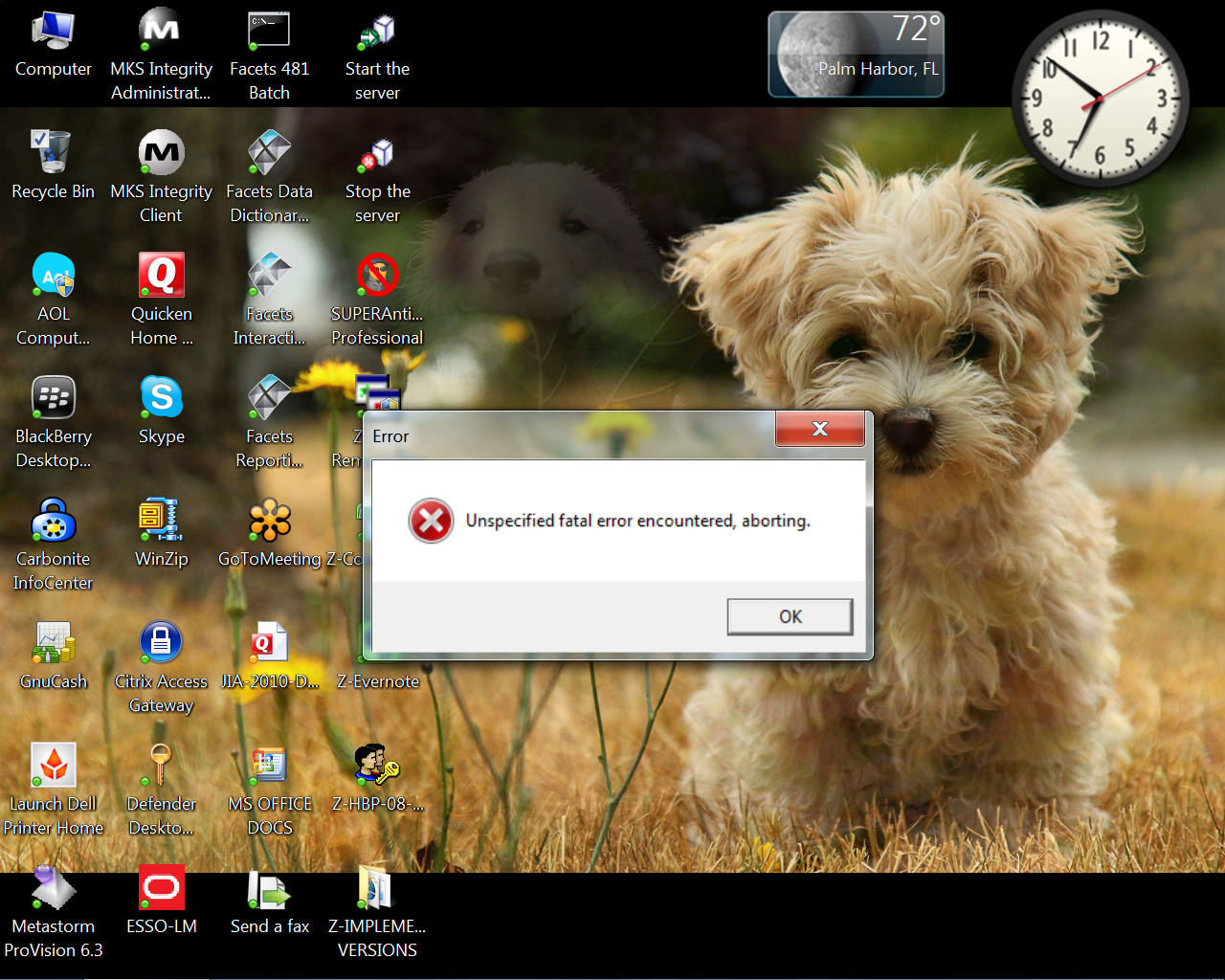 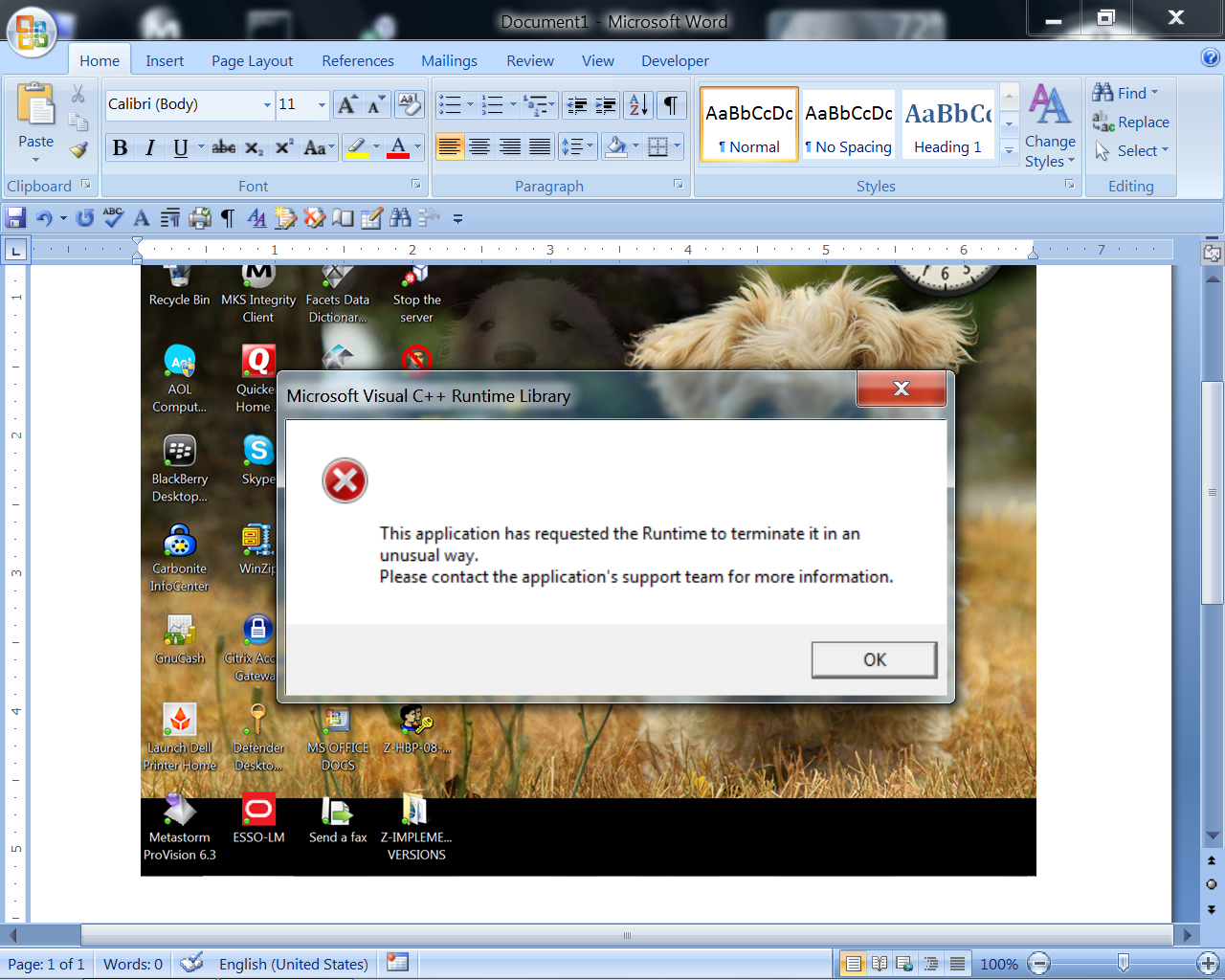 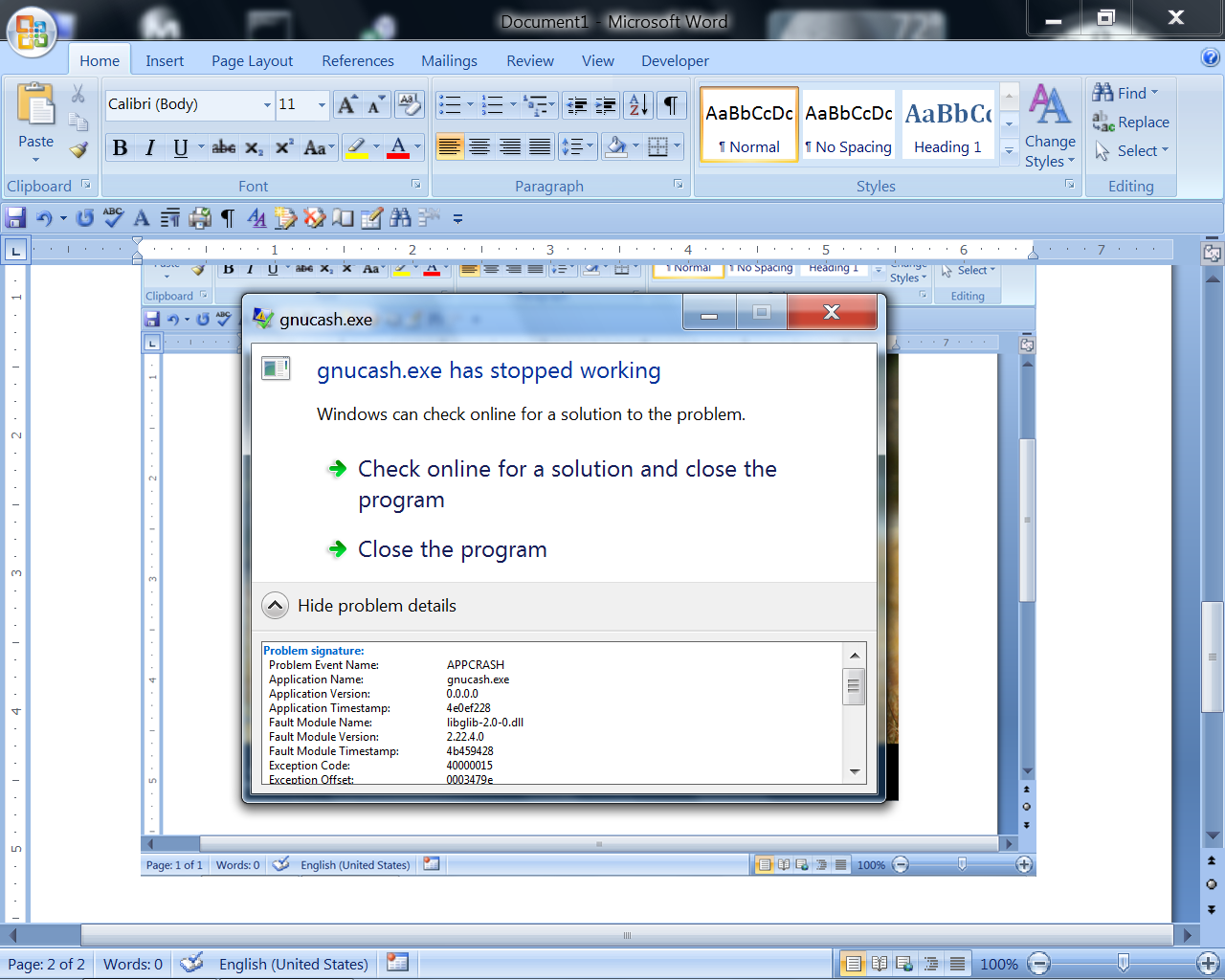 Problem signature:  Problem Event Name:	APPCRASH  Application Name:	gnucash.exe  Application Version:	0.0.0.0  Application Timestamp:	4e0ef228  Fault Module Name:	libglib-2.0-0.dll  Fault Module Version:	2.22.4.0  Fault Module Timestamp:	4b459428  Exception Code:	40000015  Exception Offset:	0003479e  OS Version:	6.1.7601.2.1.0.256.4  Locale ID:	1033  Additional Information 1:	9f0e  Additional Information 2:	9f0ef69b21ffbfd1ba28f5e71ebbb0fe  Additional Information 3:	5b9b  Additional Information 4:	5b9bf3ae215c53c5104a33d8a4f12129Read our privacy statement online:  http://go.microsoft.com/fwlink/?linkid=104288&clcid=0x0409If the online privacy statement is not available, please read our privacy statement offline:  C:\Windows\system32\en-US\erofflps.txt